KEMENTERIAN PENDIDIKAN, KEBUDAYAAN,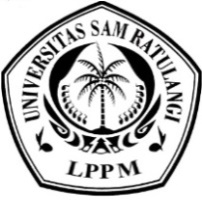 RISET DAN TEKNOLOGIUNIVERSITAS SAM RATULANGI   LEMBAGA PENELITIAN DAN PENGABDIAN KEPADA MASYARAKAT           Alamat : Kampus UNSRAT Manado Telp. (0431) 827560, Fax. (0431) 827560    Email: lppm@unsrat.ac.id        Laman:   http://lppm.unsrat.ac.idNomor 	:  1125 /UN12.13/LT/2022	 					   22 Maret 2022Lamp	: 1 berkasHal 	:  Pengumuman Penerima Dana Pengabdian PNBP BLU 	   Universitas Sam Ratulangi Tahun Anggaran 2022Yth.Dekan Fakultas/Direktur PascasarjanaBapak/Ibu DosenUniversitas Sam RatulangiBerdasarkan Hasil Penilaian Proposal Pengabdian Masyarakat (Program Kemitraan Masyarakat/PKM) Dana PNBP BLU UNSRAT Tahun Anggaran 2022, bersama ini kami sampaikan daftar nama penerima pendanaan Pengabdian/ Program Kemitraan Masyarakat tahun anggaran 2022 sebagaimana terlampir.Berkenaan  dengan  hal tersebut,  Lembaga  Penelitian dan Pengabdian Kepada Masyarakat (LPPM) Universitas Sam Ratulangi mengucapkan selamat kepada penerima pendanaan Pengabdian/Program Kemitraan Masyarakat dana PNBP BLU Unsrat tahun anggaran 2022. LPPM mengucapkan terimakasih kepada pengusul yang telah berpartisipasi, bagi pengusul yang belum mendapatkan  pendanaan  tahun ini dapat mengusulkan proposal pendanaan tahun 2023.Untuk itu kepada Dosen Penerima dana Pengabdian/Program Kemitraan Masyarakat untuk segera menyiapkan dan memasukkan dokumen proposal tanggal 23 sd 31 Maret 2022  di LPPM pada  jam kerja ( 08.00 s/d 15.00) sebagai  berikut·Proposal di jilid (soft cover) sesuai format yang ada sebanyak 3 rangkap (1 exp asli/bukan hasil pindaian yang dicetak, 2 exp fotocopy), warna cover hijau toska bulan Maret 2022Mengunggah dokumen proposal ke portal inspire setelah melengkapi point 3-5Lembar pengesahan wajib sudah ditanda tangani/cap oleh Dekan Fakultas/Direktur Pascasarjana dan Ketua LPPMHalaman/lembaran yang ada tanda tangan pengusul/anggota tim wajib sudah ditanda tanganiHalaman/lembaran Surat Pernyataan Mitra wajib sudah ditandangani/bermaterai 10.000Pengusul/Pengabdi yang tidak mengikuti ketentuan poin 1 – 5 di atas ini dianggap mengundurkan diri.Besaran anggaran PKM Rp. 10.000.000 (sepuluh juta rupiah)Apabila ada penerima  pendanaan Pengabdian/Program Kemitraan Masyarakat sebagaimana tercantum pada lampiran temyata tidak memenuhi salah satu dari  ketentuan di atas, atau pelanggaran terhadap ketentuan Panduan Penelitian dan Pengabdian kepada Masyarakat Edisi V Tahun  2022 LPPM maka pendanaannya dapat ditinjau  kembali.Hal-hal lain yang terkait dengan penandatanganan kontrak, pencairan dana, dan pelaksanaan pengabdian akan diinformasikan lebih lanjut melalui laman http://lppm.unsrat.ac.id Demikian penyampaian kami, atas perhatian dan kerjasamanya disampaikan terima kasih.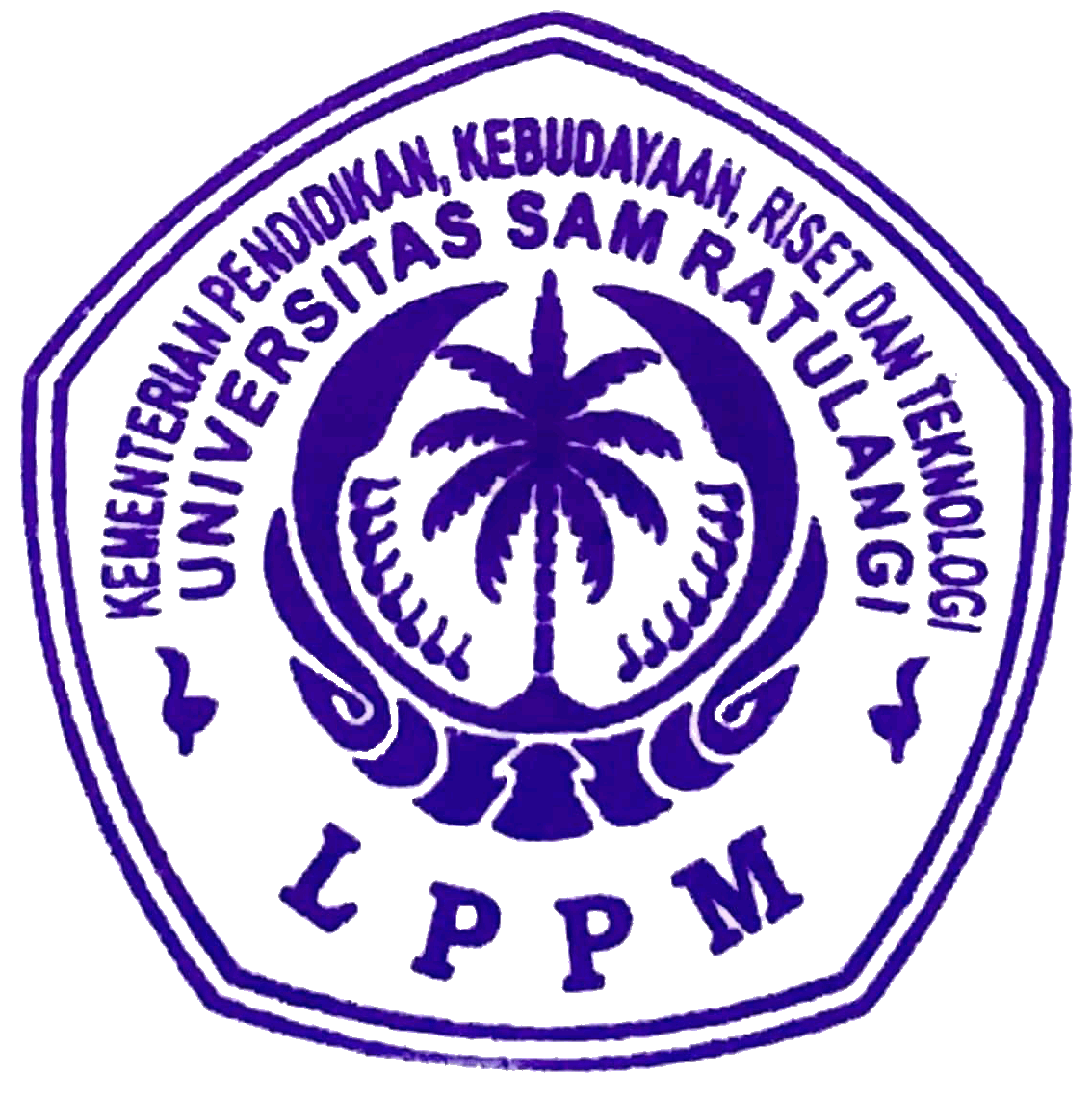 Ketua,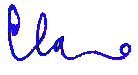 Prof. Dr. Ir. Charles L. Kaunang, MSNIP.195910181986031002